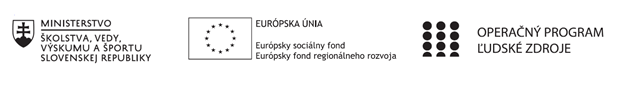 Správa o činnosti pedagogického klubu Príloha:Prezenčná listina zo stretnutia pedagogického klubuPokyny k vyplneniu Správy o činnosti pedagogického klubu:Prijímateľ vypracuje správu ku každému stretnutiu pedagogického klubu samostatne. Prílohou správy je prezenčná listina účastníkov stretnutia pedagogického klubu. V riadku Prioritná os – VzdelávanieV riadku špecifický cieľ – uvedie sa v zmysle zmluvy o poskytnutí nenávratného finančného príspevku (ďalej len "zmluva o NFP")V riadku Prijímateľ -  uvedie sa názov prijímateľa podľa zmluvy o poskytnutí nenávratného finančného príspevku V riadku Názov projektu -  uvedie sa úplný názov projektu podľa zmluvy NFP, nepoužíva sa skrátený názov projektu V riadku Kód projektu ITMS2014+ - uvedie sa kód projektu podľa zmluvy NFPV riadku Názov pedagogického klubu (ďalej aj „klub“) – uvedie sa  názov klubu V riadku Dátum stretnutia/zasadnutia klubu -  uvedie sa aktuálny dátum stretnutia daného klubu učiteľov, ktorý je totožný s dátumom na prezenčnej listineV riadku Miesto stretnutia  pedagogického klubu - uvedie sa miesto stretnutia daného klubu učiteľov, ktorý je totožný s miestom konania na prezenčnej listineV riadku Meno koordinátora pedagogického klubu – uvedie sa celé meno a priezvisko koordinátora klubuV riadku Odkaz na webové sídlo zverejnenej správy – uvedie sa odkaz / link na webovú stránku, kde je správa zverejnenáV riadku  Manažérske zhrnutie – uvedú sa kľúčové slová a stručné zhrnutie stretnutia klubuV riadku Hlavné body, témy stretnutia, zhrnutie priebehu stretnutia -  uvedú sa v bodoch hlavné témy, ktoré boli predmetom stretnutia. Zároveň sa stručne a výstižne popíše priebeh stretnutia klubuV riadku Závery o odporúčania –  uvedú sa závery a odporúčania k témam, ktoré boli predmetom stretnutia V riadku Vypracoval – uvedie sa celé meno a priezvisko osoby, ktorá správu o činnosti vypracovala  V riadku Dátum – uvedie sa dátum vypracovania správy o činnostiV riadku Podpis – osoba, ktorá správu o činnosti vypracovala sa vlastnoručne   podpíšeV riadku Schválil - uvedie sa celé meno a priezvisko osoby, ktorá správu schválila (koordinátor klubu/vedúci klubu učiteľov) V riadku Dátum – uvedie sa dátum schválenia správy o činnostiV riadku Podpis – osoba, ktorá správu o činnosti schválila sa vlastnoručne podpíše.Príloha správy o činnosti pedagogického klubu                                                                                             PREZENČNÁ LISTINAMiesto konania stretnutia: Spojená škola, DetvaDátum konania stretnutia: 19.10.2020Trvanie stretnutia: od 13.30 hod.		do 16.30 hod.	Zoznam účastníkov/členov pedagogického klubu:Meno prizvaných odborníkov/iných účastníkov, ktorí nie sú členmi pedagogického klubu  a podpis/y:Prioritná osVzdelávanieŠpecifický cieľ1.2.1 Zvýšiť kvalitu odborného vzdelávania a prípravy reflektujúc potreby trhu prácePrijímateľBanskobystrický samosprávny kraj (Spojená škola, Detva)Názov projektuModerné vzdelávanie pre prax 2Kód projektu  ITMS2014+312011ACM2Názov pedagogického klubu Pedagogický klub IKT a programovanieDátum stretnutia  pedagogického klubu19.1.2020Miesto stretnutia  pedagogického klubuSpojená škola, DetvaMeno koordinátora pedagogického klubuIng. Mária ZacharováOdkaz na webové sídlo zverejnenej správyhttp://ssdetva.proxia.sk/2020/09/09/projekt-esf-moderne-vzdelavanie-pre-prax-2/ Manažérske zhrnutie:Na stretnutí sa členovia analýze požiadaviek regionálnych zamestnávateľov, analýze učebných osnov a plánov nosných predmetov, hľadanie prierezových tém a medzipredmetovým vzťahom. Vytvorili sa podklady pre aktualizáciu potrieb zamestnávateľov. Keď to umožní situácia, prieskum sa bude realizovať.  Hlavné body, témy stretnutia, zhrnutie priebehu stretnutia: Téma stretnutia:Analýza požiadaviek regionálnych zamestnávateľov. Práca s technologickým a kresliacim programom. Práca s CNC technológiou	Rámcový program stretnutiaAnalýza učebných osnov a plánov nosných predmetov, hľadanie prierezových tém. Medzipredmetové vzťahyBod 1:Analýza požiadaviek regionálnych zamestnávateľov. Členovia pedagogického klubu prezentovali a diskutovali výsledky prieskumu medzi zamestnávateľmi, ktorý sa uskutočnil v priebehu minulého obdobia. Zamerali sme sa na tieto výsledky:Spolupracujúce firmy pociťujú problém nájsť kvalifikovanú pracovnú silu v regióne, a to napriek tomu, že Banskobystrický kraj patrí medzi regióny s najväčšom nezamestnanosťou. Najväčšie problémy sú v  strojárskych profesiách – klasických ako frézovanie a sústruženie (61 %), ale čím ďalej viac aj odborných pracovníkov CNC (50 %). Za najčastejšie dôvody nedostatku kvalifikovanej pracovnej sily uvádzajú firmy nedostatočné množstvo absolventov (48 %), nedostatočné skúsenosti (44 %) a nevyhovujúce zručnosti (39 %). Výsledky potvrdzujú, že napriek skutočnosti, že úrady práce sú plné evidovaných uchádzačov o zamestnanie, títo nezodpovedajú potrebám a požiadavkám zamestnávateľov. Región je tradične strojársky zameraný, a preto je dôležité smerovať týmto smerom tiež odborné vzdelávanie a prípravu na stredných a vysokých školách. Spolupracujúce firmy potrebujú ročne priemerne 100 absolventov. Takmer polovicu (47 %) predstavujú tradičné strojárske profesie, a to klasické frézovanie a sústruženie (252) a kvalifikovaní CNC pracovníci (156). Žiadaní sú tiež obrábači kovov, zvárači, mechatronici a elektrotechnici. Tieto profesie môžu pokryť študijné a učebné odbory ako mechanik nastavovač, obrábač kovov, mechanik elektrotechnik, programátor obrábacích a zváracích strojov a zariadení, mechanik číslicovo riadených strojov, mechanik mechatronik. Firmy riešia problém nedostatku kvalifikovanej pracovnej sily rekvalifikáciou realizovanou buď vo vlastnej firme alebo prostredníctvom škôl a úradov práce. Rekvalifikáciu využíva 56 % firiem, v priemere trvá 5,3 mesiacov. So strednými odbornými školami spolupracuje väčšina firiem. Dve firmy nemali v čase prieskumu žiakov na praktickom vyučovaní, z dlhodobého hľadiska však so školami spolupracujú. Najčastejšou formou spolupráce (okrem poskytnutia možnosti absolvovať praktické vyučovanie) je spoločné zostavenie tematického plánu predmetu odborný výcvik (37 %), aktualizácia profilu absolventa a obsahu vzdelávania (30 %) a analýza vedomostí a zručností podľa požiadavky zamestnávateľa (28 %). V menšej miere ide o analýzu učebných osnov ďalších predmetov (6 %), vytváranie spoločných tímov pre tvorbu školských vzdelávacích programov (6 %). Prieskum odborného zamerania firiemV ďalšej časti sme analyzovali potreby firiem z pohľadu odborného zamerania. Cieľom bolo zistiť, ako je potrebné prispôsobiť vzdelávacie štandardy a obsah.Uveďte iné techniky:	strihanie, pílenie, hobľovanie, lisovanietvárnenie, lisovaniehobľovanie, preťahovaniepílenie, ECM, EDMelektroiskrové obrábanieV ďalšej časti prieskumu sme sa zaoberali profilom absolventa z pohľadu zamestnávateľov. V prípade výkonných zamestnancov považujú zamestnávatelia za najdôležitejšie čítanie výkresovej dokumentácie (87 %), odborná spôsobilosť (74 %) a meranie meradlami (70 %). Z praktických zručností považujú za najdôležitejšie všeobecnú manuálnu a technickú zručnosť (83 %), čítanie technických výkresov (83 %) a strojové obrábanie (48 %). V prípade zamestnancov stredného manažmentu považujú firmy za najdôležitejšie odborná spôsobilosť (83 %), všeobecný prehľad o technologických materiáloch (83 %) a technické myslenie (48 %). Zo zručností sú pre zamestnancov stredného manažmentu najdôležitejšia technická zdatnosť (8 %), praktická znalosť problému (70 %) a komunikačné schopnosti (70 %). Vhodne pripravený kvalifikovaný absolvent by mal vedieť čítať technické výkresy (83 %), mať záujem o prácu (65 %), disponovať vedomosťami zo strojového obrábania kovov (52 %) a mať pozitívny prístup k práci (48 %). Za najväčšie rezervy absolventov považujú firmy nedostatky v čítaní výkresov (52 %), nelojálnosť k firme (43 %) a nedostatočnú samostatnosť pri práci (43 %). Absolventi odborných škôl sú pomerne dobre pripravení pre vstup do zamestnania. Avšak tí najschopnejší po získaní praxe v slovenských firmách odchádzajú do zahraničia za lepšími pracovnými a životnými podmienkami a doma ostáva priemer a podpriemer. Kvalitu vychovávame pre zahraničie zadarmo.Bod 2 •	Práca s technologickým a kresliacim programom a CNC programovanieNásledne v súlade s výsledkami prieskumu analyzovali členovia klubu obsahové a vzdelávacie štandardy predmetov praktickej prípravy:Odborný výcvikTechnické kreslenieProgramovanie CNCStrojárska technológiaTechnické meraniaTechnológiaKaždý člen PK do budúceho stretnutia analyzuje a vyhľadá časti svojich plánov, ktoré je možné prispôsobiť potrebám zamestnávateľov. Zároveň sa aktualizuje dotazník, aby ho členovia PK prediskutovali vo firmách tak, ako si ich rozdelili na prvom stretnutíBod 3 RôzneV záverečnej časti sme riešili ďalšie oblasti vyplývajúce z aktuálnej situácieDištančné vzdelávanie – aktualizovali sa kompetencie vo využívaní nástrojov odporúčaných portálom ucimenadialkuVedúca PK asistovala a pomáhala členom PK pri vedení ich hodín, príprave a zadávaní materiálovAnalyzovali sa možnosti vyučovania extrahodín v podmienkam dištančného vzdelávania. Niektorí žiaci majú problém predovšetkým s predmetom technické kreslenie, nakoľko nemajú výkonné počítače na spustenie kresliaceho programu. Dohodlo sa tiež na tom, že druhá extrahodina technického kreslenia sa bude vyučovať prostredníctvom zadávania materiálov žiakom prostredníctvom EdupageSúťaže – je možnosť organizovať Zenit, ale v obmedzených podmienkach, nie všetky kategórie sa dajú riešiť dištančne Závery a odporúčania:Naďalej aktívne využívať Office 365 vo vyučovacom procese, pripraviť žiakov na on line vyučovanie formou TEAMS.Viac komunikovať teoretické a praktické vzdelávanie. Vypracovať nový dotazník na analýzu potrieb zamestnávateľov a distribuovať ich do firiemVypracoval (meno, priezvisko)Zacharová MáriaDátum20.10.2020PodpisSchválil (meno, priezvisko)Zacharová MáriaDátum20.10.2020PodpisPrioritná os:VzdelávanieŠpecifický cieľ:1.2.1 Zvýšiť kvalitu odborného vzdelávania a prípravy reflektujúc potreby trhu prácePrijímateľ:Banskobystrický samosprávny kraj (Spojená škola, Detva)Názov projektu:Moderné vzdelávanie pre prax 2Kód ITMS projektu:312011ACM2Názov pedagogického klubu:Pedagogický klub IKT a programovanieč.Meno a priezviskoPodpisInštitúcia1.Ing. Mária ZacharováSpojená škola, Detva2.Mgr. Ivan KrokošSpojená škola, Detva3.Bc. Anna HudecováSpojená škola, Detva4.Bc. Jozef StrapkoSpojená škola, Detva5.Mária ŠulekováSpojená škola, Detva6.Tomáš ChlpošSpojená škola, Detvač.Meno a priezviskoPodpisInštitúcia